FIRST AID COURSE CRITERIA ASSESSMENT										Wis. Stat. § 97.69(5m) (a) 7. & 8. and (6)CERTIFICATION COURSE INFORMATION BOX				Wis. Admin. Code § ATCP 78.19 (5) (b) 1. & 3.D-fd-22 (Rev 10/19)D-fd-22 (Rev 10/19)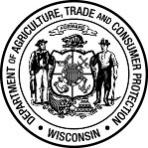 Wisconsin Department of Agriculture, Trade and Consumer ProtectionDivision of Food and Recreational Safety PO Box 8911, Madison, WI 53708-8911Phone: (608) 224-4683 Fax: (608) 224-4710ASSOCIATION NAME:      ASSOCIATION NAME:      COURSE NAME:      DATE OF LATEST REVISION:      CONTACT PERSON NAME:      CONTACT PERSON NAME:      MAILING ADDRESS:      MAILING ADDRESS:      EMAIL ADDRESS:      PHONE NUMBER:      NUMBER OF YEARS THE CREDENTIAL ISSUED UPON COURSE COMPLETION IS VALID:      NUMBER OF YEARS THE CREDENTIAL ISSUED UPON COURSE COMPLETION IS VALID:      COURSE CRITERIAPAGE(S)COMMENTS1.TEACHING METHODS1.TEACHING METHODS1.TEACHING METHODSBasing the curriculum on a consensus of scientific evidence where availableHaving trainees develop “hands-on” skills through the use of mannequins and partner practiceHaving appropriate first-aid supplies and equipment availableExposing trainees to acute injury and illness settings as well as to the appropriate response through the use of visual aidsIncluding a course information resource for reference both during and after trainingAllowing enough time for emphasis on commonly occurring situationsEmphasizing skills training and confidence-building over classroom lecturesEmphasizing quick response to first-aid situations2. PREPARING TO RESPOND TO A HEALTH EMERGENCY2. PREPARING TO RESPOND TO A HEALTH EMERGENCY2. PREPARING TO RESPOND TO A HEALTH EMERGENCYPrevention as a strategy in reducing fatalities, illnesses and injuriesInteracting with the local EMS systemMaintaining a current list of emergency telephone numbers (police, fire, ambulance, poison control) accessible by all employeesUnderstanding the legal aspects of providing first-aid care, including Good Samaritan legislation, consent, abandonment, negligence, assault and battery, State laws and regulationsUnderstanding the effects of stress, fear of infection, panic; how they interfere with performance; and what to do to overcome these barriers to actionLearning the importance of universal precautions and body substance isolation to provide protection from blood-borne pathogens and other potentially infectious materials. Learning about personal protective equipment -- gloves, eye protection, masks, and respiratory barrier devices. Appropriate management and disposal of blood-contaminated sharps and surfaces; and awareness of OSHA’s Blood borne Pathogens standard.3. ASSESSING THE SCENE AND THE VICTIM(S)3. ASSESSING THE SCENE AND THE VICTIM(S)3. ASSESSING THE SCENE AND THE VICTIM(S)Assessing the scene for safety, number of injured, and nature of the eventAssessing the toxic potential of the environment and the need for respiratory protectionEstablishing the presence of a confined space and the need forrespiratory protection and specialized training to perform a rescuePrioritizing care when there are several injuredAssessing each victim for responsiveness, airway patency (blockage), breathing, circulation, and medical alert tagsTaking a victim’s history at the scene, including determining themechanism of injuryPerforming a logical head-to-toe check for injuriesStressing the need to continuously monitor the victimEmphasizing early activation of EMSIndications for and methods of safely moving and rescuing victimsRepositioning ill/injured victims to prevent further injury4. RESPONDING TO LIFE-THREATENING EMERGENCIES4. RESPONDING TO LIFE-THREATENING EMERGENCIES4. RESPONDING TO LIFE-THREATENING EMERGENCIESEstablishing responsivenessEstablishing and maintaining an open and clear airwayPerforming rescue breathingTreating airway obstruction in a conscious victimPerforming CPR Using an AED (Automatic External Defibrillator)Recognizing the signs and symptoms of shock and providing first aid for shock due to illness or injuryAssessing and treating a victim who has an unexplained change in level of consciousness or sudden illnessControlling bleeding with direct pressureTREATING POISONING BY INGESTIONTreating poisoning by Inhalation:  carbon monoxide; hydrogen sulfide; smoke; and other chemical fumes, vapors, and gases. Assessing thetoxic potential of the environment and the need for respiratorsKnowledge of the chemicals at the worksite and of first aid andtreatment for inhalation or ingestionKnowledge of effects of alcohol and illicit drugs so that the first-aid provider can recognize the physiologic and behavioral effects of these substancesRecognizing asphyxiation and the danger of entering a confined space without appropriate respiratory protection. Additional training is required if first-aid personnel will assist in the rescue from the confined space.RESPONDING TO MEDICAL EMERGENCIES:Chest painStrokeBreathing problemsAnaphylactic reaction (epinephrine auto injector use)Hypoglycemia in diabetics taking insulinSeizuresPregnancy complicationsAbdominal injuryReduced level of consciousnessImpaled object5. RESPONDING TO NON-LIFE-THREATENING EMERGENCIES5. RESPONDING TO NON-LIFE-THREATENING EMERGENCIES5. RESPONDING TO NON-LIFE-THREATENING EMERGENCIESWOUNDSAssessment and first aid for wounds including abrasions, cuts,lacerations, punctures, avulsions, amputations and crush injuriesPrinciples of wound care, including infection precautionsPrinciples of body substance isolation, universal precautions and use of personal protective equipmentBURNSAssessing the severity of a burnRecognizing whether a burn is thermal, electrical, or chemical and the appropriate first aidReviewing corrosive chemicals at a specific worksite, along with appropriate first aidTEMPERATURE EXTREMESExposure to cold, including frostbite and hypothermiaExposure to heat, including heat cramps, heat exhaustion and heat strokeMUSCULOSKELETAL INJURIESFracturesSprains, strains, contusions and crampsHead, neck, back and spinal injuriesAppropriate handling of amputated body partsEYE INJURIESFirst aid for eye injuriesFirst aid for chemical burnsMOUTH AND TEETH INJURIESOral injuries; lip and tongue injuries; broken and missing teethThe importance of preventing aspiration of blood and/or teethBITES AND STINGSHuman and animal bitesBites and stings from insects; instruction in first-aid treatment of anaphylactic shock (including use of epinephrine auto injector)6. LEGAL ISSUESExposure Control Plan Duty to ActStandard of careNegligenceConsentRefusal of careAbandonmentConfidentialityDocumentation7.  TRAINEE ASSESSMENT7.  TRAINEE ASSESSMENT7.  TRAINEE ASSESSMENTInstructor observation of acquired hands-on skills and written examPassing score of exam